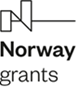 Załącznik nr 3 do SWZ (Projektowane postanowienia umowy)………………………………………………………………………………………………………….………………………………………………………………………………………………………….………………………………………………………………………………………………………….Na podstawie przeprowadzonego postępowania o udzielenie zamówienia publicznego w trybie przetargu nieograniczonego SZPiFP-7-23 zgodnie z ustawą z 11 września 2019 r. Prawo zamówień publicznych (Dz.U. z 2022r., poz. 1710 z późn. zm.) o następującej treści:§  11.	Przedmiotem umowy jest sprzedaż i dostarczenie przez Wykonawcę do siedziby Zamawiającego   następującego oprogramowania: ……………………………………………………………………………………,zgodnie z Załącznikiem nr 1 do umowy.Umowa realizowana jest w ramach projektu pn. „Szkolenia specjalistyczne szansą na zwiększenie skuteczności organów ścigania w zwalczaniu przestępczości zorganizowanej” realizowanego         w ramach programu „SPRAWY WEWNĘTRZNE” dla obszaru tematycznego nr 20 „Międzynarodowa współpraca policyjna i zwalczanie przestępczości” dofinansowanego ze środków Funduszy Norweskich na lata 2014-2021.2.	Na Przedmiot umowy składają się następujące czynności: sprzedaż oprogramowania oraz przekazanie dokumentów licencyjnych / kluczy licencyjnych do oprogramowania potwierdzających nabycie przez Zamawiającego licencji wraz z prawem aktualizacji zgodnie z Załącznikiem nr 2 do Umowy.3.	Ilekroć w Umowie i załącznikach do Umowy mowa jest o „oprogramowaniu”, „licencji”, „licencjach”, „towarze” należy rozumieć przez to przedmiot zamówienia określony w ust. 1.§ 21. Strony ustalają wynagrodzenie brutto za przedmiot umowy w wysokości: ………………zł (słownie zł:…………………………….........) zgodnie z ofertą cenową Wykonawcy.2. * W związku z zaoferowaniem oprogramowania równoważnego W-ca zobowiązany jest do pokrycia wszelkich kosztów, jakie Zamawiający musi ponieść w związku ze zmianą oprogramowania, w tym koszty związane z zainstalowaniem, wdrożeniem oraz przeprowadzeniem szkolenia w zakresie obsługi danego oprogramowania:w zadaniu nr 1 - dla grupy użytkowników liczącej minimum 10 pracowników Zamawiającego, przeprowadzone w siedzibie Zamawiającego oraz trwające minimum 8 godzin.*w zadaniu nr 2 - dla grupy użytkowników liczącej minimum 10 pracowników Zamawiającego, przeprowadzone w siedzibie Zamawiającego oraz trwające minimum 40 godzin.*  w zadaniu nr 3 - dla grupy użytkowników liczącej minimum 10 pracowników Zamawiającego, przeprowadzone w siedzibie Zamawiającego oraz trwające minimum 8 godzin.*  §31.	W celu bezpośredniego nadzoru nad realizacją Przedmiotu umowy Zamawiający na
Koordynatora wyznacza nw. Przedstawiciela z Wydziału Łączności i Informatyki Komendy Wojewódzkiej Policji w Bydgoszczy:…………………. telefon ………………e-mail …………………..2.	W celu bezpośredniego nadzoru nad realizacją Przedmiotu umowy Wykonawca na Koordynatora wyznacza nw. przedstawiciela:…………………………telefon ……………e-mail …………………..Koordynatorzy, o których mowa w ust. 1 i 2, odpowiednio ze strony Zamawiającego                                       i Wykonawcy, odpowiadają za nadzór nad wykonaniem Przedmiotu umowy zgodnie                                               z wymaganiami, w założonym terminie, w ramach określonego budżetu, przy wykorzystaniu dostępnych zasobów i środków.Obie Strony mogą zmienić swoich przedstawicieli w organizacji projektu informując drogą mailową drugą Stronę, z co najmniej 3-dniowym (dni robocze) wyprzedzeniem. Zmiana taka nie wymaga aneksu do Umowy.§41.	Wykonawca zobowiązuje się wykonać Umowę przy zachowaniu najwyższej staranności, uwzględniając zawodowy charakter prowadzonej działalności, zgodnie z zasadami wiedzy i stosowanymi normami technicznymi.2.	Dostarczone oprogramowanie / licencja będzie fabrycznie nowe, nie używane w innych zamówieniach, wolne od wad. 3.	Wykonawca gwarantuje, iż dostarczane oprogramowanie stanowi jego wyłączną własność i nie toczy się żadne postępowanie, którego przedmiotem jest oprogramowanie oraz że nie jest ono obciążone zastawem, zastawem rejestrowym ani zastawem skarbowym ani żadnymi innymi ograniczonymi prawami rzeczowymi.4.   Wykonawca oświadcza oraz gwarantuje, iż:1)	oprogramowanie będzie zgodne z Umową i będzie realizowało wszystkie funkcjonalności opisane w Załączniku nr 2 do umowy;2)	posiada uprawnienia do dysponowania oprogramowaniem zgodnie z Umową i jej celem;3)	oprogramowanie będzie wolne od mechanizmów blokujących ich funkcje i wolne od wirusów, koni trojańskich, robaków i innych szkodliwych programów;4)	rozwiązania przyjęte dla oprogramowania zapewnią kompatybilność z innymi dostępnymi na rynku rozwiązaniami technicznymi i umożliwią świadczenie serwisu gwarancyjnego przez inne podmioty.5.    W przypadku zaoferowania oprogramowania równoważnego Zamawiający zastrzega sobie prawo zweryfikowania warunków równoważności, określonych w SWZ (rozdział III ust. 7 oraz                  w Załączniku nr 2 do umowy), w terminie 2 miesięcy od jego dostawy. Jeśli dostarczone oprogramowanie nie spełni tych warunków Zamawiający zażąda dostawy oprogramowania referencyjnego, zgodnego z oprogramowaniem wskazanym z nazwy w Załączniku nr 2 do umowy. W tej sytuacji pod rygorem nie wykonania zamówienia, Wykonawca zobowiązany będzie do dostarczenia (wymiany) w/w oprogramowania referencyjnego w terminie określonym przez Zamawiającego. Cena za wymienione oprogramowanie nie może być wyższa niż cena za odpowiednio zaoferowane równoważne oprogramowanie.§ 5Strony ustalają następujące warunki gwarancji i obsługi serwisowej:W okresie gwarancji Wykonawca zapewni stały kontakt telefoniczny w celu udzielania nieodpłatnych konsultacji i pomocy technicznej w instalacji i obsłudze oprogramowania.2) Wykonawcy zobowiązuje się do ustanowienia po stronie Wykonawcy dedykowanego dla Zamawiającego konsultanta /opiekuna handlowego: ………………….telefon ………………,      u którego Zamawiający będzie miał zapewnione wsparcie, bez ponoszenia żadnych dodatkowych opłat oraz przez cały okres, o którym mowa Szczegółowym opisie przedmiotu zamówienia (Załącznik nr 2 do umowy).§ 6Wykonawca dostarczy numer autoryzacyjny umowy licencjonowania na zakupione oprogramowanie – licencje na swój koszt do siedziby Zamawiającego w Bydgoszczy magazyn Wydziału Łączności i Informatyki KWP ul. Iławska 1 lub bezpośrednio na adres mailowy Koordynatora w terminie 21 dni od daty zawarcia niniejszej umowy.§ 7Strony ustalają następujące warunki odbioru:1)  O gotowości do przekazania przedmiotu umowy do odbioru dostawy Wykonawca powiadomi   Zamawiającego przesyłając informację z co najmniej 24-godzinnym wyprzedzeniem.2)  W dniu dostawy towar będzie podlegał odbiorowi ilościowemu przez pracowników magazynu  Wydziału Łączności i Informatyki KWP w Bydgoszczy.3) Zakupione oprogramowanie będzie podlegać odbiorowi jakościowemu, polegającemu na sprawdzeniu poprawności działania oprogramowania z jego zgodności z warunkami i parametrami technicznymi.Odbiór jakościowy realizowany będzie przez upoważnionych przedstawicieli Zamawiającego                    w siedzibie Zamawiającego w terminie 7 dni roboczych od dnia podpisania protokołu ilościowego.Jeżeli zostanie stwierdzone, że sprawdzany towar jest uszkodzony lub też niezgodny                                       z zamówieniem, zostanie on niezwłocznie, w terminie nie dłuższym niż 3 dni, wymieniony przez Wykonawcę na jego koszt i odpowiedzialność.Odbiór jakościowy zostanie zakończony podpisaniem protokołu przez obie strony. Z chwilą podpisania w/w protokołu (bez uwag) zostanie wystawiona faktura z terminem płatności 30 dni od dnia dostarczenia prawidłowo wystawionej faktury do siedziby Zamawiającego.7)	Protokół odbioru jakościowego zostanie sporządzony, zgodnie z wzorem stanowiącym Załącznik nr 4 w 3 (trzech) jednobrzmiących egzemplarzach, z których 1 (jeden) otrzyma Wykonawca,            a 2 (dwa) Zamawiający.§ 8W razie zaistnienia sytuacji, nie wynikającej z winy Wykonawcy, powodującej brak możliwości realizacji dostawy w terminie określonym w § 6 ust. 1 umowy, Wykonawca informuje pisemnie       o powyższej sytuacji Zamawiającego, nie później niż terminie 3 dni roboczych przed upływem tego terminu, wskazując przyczyny braku możliwości realizacji umowy, jednocześnie wskazując nowy termin. Zamawiający w terminie 2 dni roboczych od wpływu wniosku, przesyła Wykonawcy informację   o odmowie wyrażenia zgody bądź o wyrażeniu zgody na zmianę terminu na adres email wskazany w § 3 ust. 2 umowy.W przypadku, gdy Zamawiający nie wyrazi zgody na nowy termin wskazany przez Wykonawcę we wniosku, o którym mowa w ust. 1, Wykonawca zobowiązany jest dostarczyć towar w terminie określonym w § 6 ust. 1 umowy.W przypadku uzyskania zgody na wydłużenie terminu dostawy Wykonawca zobowiązany jest dostarczyć numer autoryzacyjny umowy licencjonowania w terminie wskazanym przez Zamawiającego w informacji, o której mowa w ust. 2. Powyższe nie rodzi po stronie Zamawiającego dodatkowych obciążeń finansowych należnych Wykonawcy. §  91. Strony ustalają odpowiedzialność za niewykonanie lub nienależyte wykonanie umowy w formie kar umownych: 1) Wykonawca zapłaci Zamawiającemu karę umowną za odstąpienie od umowy, z winy  Wykonawcy, w wysokości 10% wartości umownej, o której mowa w § 2 ust. 1 umowy.2) Zamawiający zapłaci Wykonawcy karę umowną z tytułu odstąpienia od umowy z winy  Zamawiającego, w wysokości 10% wartości umownej, z wyjątkiem sytuacji unormowanej                   w art. 456 ust. 1 pkt 1 i 2 ustawy z dnia 11 września 2019r. Prawo zamówień publicznych. 3) Wykonawca zobowiązuje się zapłacić Zamawiającemu karę umowną w wysokości 0,5 % wartości nie dostarczonego oprogramowania / licencji za każdy rozpoczęty dzień zwłoki                      w dostawie w stosunku do terminu określonego w § 6 ust. 1 umowy oraz do terminu określonego w § 8 ust. 4 umowy.2. Jeżeli wartość szkody przekroczy wysokość należnych kar umownych, strony będą mogły dochodzić od siebie odszkodowania w wysokości rzeczywiście poniesionej szkody.3. Zamawiający może potrącić należności wynikające z kar umownych przy opłacaniu faktur za realizację przedmiotu umowy.4. Zamawiający oświadcza, że wystawi wykonawcy notę obciążeniową zawierającą szczegółowe naliczenie kwot w przypadku sytuacji, o której mowa w § 9 umowy. 5. W przypadku niedotrzymania przez Wykonawcę terminu, o którym mowa w § 6 ust. 1 lub § 8          ust. 4 umowy Zamawiający zastrzega sobie prawo do odstąpienia od umowy oraz naliczenia kary umownej, o której mowa  w § 9 ust. 1 pkt 1, bez uprzedniego wyznaczania dodatkowego terminu dostawy. 6. W przypadku odstąpienia od umowy z winy Wykonawcy Zamawiającemu przysługuje dodatkowo prawo dochodzenia kary umownej w wysokości 0,5 % wartości nie dostarczonego oprogramowania / licencji za każdy rozpoczęty dzień zwłoki w realizowanej dostawie, liczony od terminu określonego w § 6 ust. 1 lub § 8 ust. 4 umowy,  do dnia odstąpienia od umowy.7. Zamawiającemu przysługuje ponadto ustawowe prawo odstąpienia od umowy na zasadach                     i w przypadkach określonych  w umowie oraz w art. 456 ustawy Pzp.8. Czynność odstąpienia od umowy wraz z uzasadnieniem winna nastąpić w formie pisemnej pod rygorem nieważności w terminie do 30 dni od dnia powzięcia informacji o okolicznościach uzasadniających realizację tego uprawnienia. Zamawiającemu przysługuje prawo odstąpienia od umowy przez cały okres jej trwania. W przypadku odstąpienia przez Zamawiającego od części Umowy, Wykonawcy przysługuje wynagrodzenie należne wyłącznie z tytułu prawidłowego wykonania części Umowy. W przypadku odstąpienia przez Zamawiającego od umowy w całości    z winy Wykonawcy, Wykonawca traci prawo do wynagrodzenia oraz do zwrotu poniesionych kosztów.9. Zamawiający odstępuje od umowy, jeżeli w trakcie jej trwania zajdzie co najmniej jedna                         z okoliczności wskazanych w art.5k Rozporządzenia z dnia 31lipca 2014 r. nr 833/2014 dotyczącego środków ograniczających w związku z działaniami Rosji destabilizującymi sytuację na Ukrainie (Dz. Urz. UE nr L229 z 31.07.2014 r.) zmienionego Rozporządzeniem z dnia 8 kwietnia 2022 r. nr 2022/576 w sprawie zmiany rozporządzenia (UE)nr 833/2014 dotyczącego środków ograniczających w związku z działaniami Rosji destabilizującymi sytuację na Ukrainie (Dz.U.UE.L.2022.111.1)10. Całkowita suma kar umownych naliczonych na podstawie  postanowień § 9 umowy –  nie przekroczy 10 % wartości łącznego wynagrodzenia brutto określonego w § 2 ust. 1 umowy.§  10Strony ustalają następujące warunki zapłaty:1. Wykonawca po wykonaniu dostawy wystawi fakturę VAT, wskazując jako płatnika: Komenda Wojewódzka Policji w Bydgoszczy85-090 Bydgoszcz, ul. Powstańców Wielkopolskich 7NIP: 554-031-29-93, REGON: 091362152 2. Płatność nastąpi przelewem bankowym na rachunek Wykonawcy wskazany na fakturze w ciągu  30 dni licząc od daty dostarczenia prawidłowo wystawionej faktury do siedziby Zamawiającego (zawierającej PKWiU oraz jednostkowe ceny brutto).3. Zamawiający zapłaci Wykonawcy cenę wynikającą ze złożonej przez Wykonawcę oferty.4. Podstawę do wystawienia faktury jak również dokonania płatności stanowić będzie zatwierdzony protokół odbioru końcowego.5. Wykonawca oświadcza, że jest płatnikiem podatku VAT i jest uprawniony do wystawiania faktur VAT. 6.  Za termin zapłaty przyjmuje się datę obciążenia przez bank rachunku Zamawiającego.7. Wszystkie rozliczenia finansowe między Zamawiającym, a Wykonawcą będą prowadzone wyłącznie w złotych polskich.8.  Wykonawca może przesłać fakturę za pośrednictwem Platformy Elektronicznego Fakturowania. Terminy płatności faktury oraz zapisy określone w ust. 1-7 niniejszego paragrafu stosuje się odpowiednio.9. W przypadku wystawiania eFaktury zgodnie z Rozporządzenie Ministra Przedsiębiorczości                          i Technologii z dnia 25 kwietnia 2019 r. w sprawie listy innych ustrukturyzowanych dokumentów elektronicznych, które mogą być przesyłane za pośrednictwem platformy elektronicznego fakturowania służącej do przesyłania ustrukturyzowanych faktur elektronicznych oraz innych ustrukturyzowanych dokumentów elektronicznych proszę o umieszczenie w polu „Referencja kupującego” symbolu KP3C00.§  111. Wszelkie zmiany niniejszej umowy następują w formie pisemnej pod rygorem nieważności. 2. Zmiany przewidziane w umowie mogą być inicjowane przez Wykonawcę lub przez Zamawiającego.3. Dopuszcza się zmianę treści umowy w następujących przypadkach: w przypadku gdy niezbędna jest zmiana sposobu wykonywania umowy z uwagi na zmianę obowiązujących przepisów prawa, jedynie celem dostosowania postanowień umowy do obowiązującego prawa. wprowadzenia ustawowo zmiany stawki podatku VAT lub innych obciążeń podatkowych, jeżeli zmiana ta będzie miała wpływ na koszty wykonania przedmiotu Umowy przez Wykonawcę.  zaniechania produkcji przedmiotu umowy.pojawienia się na rynku już po podpisaniu umowy nowych rozwiązań technicznych lub technologicznych, materiałowych pozwalających na uzyskanie korzystniejszych parametrów technicznych, użytkowych lub funkcjonalnych, pod warunkiem jednak, że wprowadzenie zmian nie spowoduje wzrostu ceny przewidzianej niniejszą umową.4. Warunkiem dokonania zmian, o których mowa w ust. 3 jest złożenie pisemnego wniosku przez Wykonawcę zawierającego:a) określenie rodzaju i zakresu zmian,b) określenie warunków wprowadzenia zmian.5. W sytuacji wystąpienia okoliczności wskazanych w ust. 3 pkt 2) Wykonawca składa pisemny wniosek o zmianę umowy o zamówienie publiczne w zakresie zmiany cen jednostkowych określonych w załącznikach do umowy oraz wartości umowy. Wniosek powinien zawierać wyczerpujące uzasadnienie faktyczne i prawne, w szczególności Wykonawca będzie zobowiązany wykazać związek pomiędzy wnioskowaną zmianą umowy a wpływem zmiany zasad, o których mowa w ust. 3 pkt 2), na kalkulację cen jednostkowych oraz wartości umowy. Zmiana dopuszczalna jest w zakresie adekwatnym do zmian w przepisach, z których wynikają. 6. W przypadku wystąpienia okoliczności, o której mowa w ust. 3 pkt 3) i 4), Zamawiający dopuszcza dostarczenie oprogramowania / licencji równoważnego – przy czym jego jakość, parametry funkcjonalne oraz konfiguracja nie mogą być mniejsze – gorsze, niż te określone przez Zamawiającego  w Załączniku nr 2 do umowy. Jednocześnie cena przedmiotu umowy nie może być wyższa. 7. Obowiązek wykazania równoważności, o której mowa w ust. 6, z oprogramowaniem / licencją opisanymi w Załączniku nr 2 do Umowy, spoczywa na Wykonawcy wraz z dostarczonym wnioskiem.8.	Warunkiem dokonania zmian, o których mowa w ust. 3 pkt 3) jest złożenie pisemnego wniosku przez Wykonawcę zawierającego opis propozycji zmiany i jej uzasadnienie oraz oświadczenie producenta lub dystrybutora oprogramowania (oryginał dokumentu lub potwierdzona za zgodność z oryginałem kopia dokumentu), potwierdzające zakończenie produkcji lub braku dostępności na rynku, które to Wykonawca zobowiązuje się dostarczyć wraz z wnioskiem.9. Zamawiający, po zaakceptowaniu wniosku, o którym mowa w ust. 4 wyznacza datę podpisania pisemnego aneksu do umowy. 10. Zmiana umowy skutkuje zmianą wynagrodzenia jedynie w zakresie płatności realizowanych po dacie zawarcia aneksu do umowy.§  121. Do niniejszej umowy stosuje się przepisy ustawy z dnia 11 września 2019 r. Prawo zamówień publicznych (t.j. Dz. U. z 2022r. poz. 1710 ze zm.) oraz w sprawach nie uregulowanych w powyższej ustawie przepisy Kodeksu cywilnego (t.j. Dz. U. z 2022r. poz. 1360 ze zm.)2. Ewentualne spory mogące wyniknąć na tle wykonania postanowień umowy, rozstrzygać będą właściwe rzeczowo sądy powszechne właściwe dla siedziby Zamawiającego.3. Integralną część umowy stanowi :a) Załącznik nr 1 do umowy – Formularz ofertowy,b) Załącznik nr 2 do umowy – Szczegółowy opis przedmiotu zamówienia.c) Załącznik nr 3 do umowy – Protokół odbioru ilościowegod) Załącznik nr 4 do umowy – Protokół odbioru jakościowego§  13Umowę sporządzono w trzech jednobrzmiących egzemplarzach: jeden dla Wykonawcy i dwa dla Zamawiającego. * zapis w przypadku zaoferowania oprogramowania równoważnego w Zadaniu nr 1, 2 lub 3 Wykonawca:                                                                                                   Zamawiający: